NYANGATJATJARA ABORIGINAL CORPORATION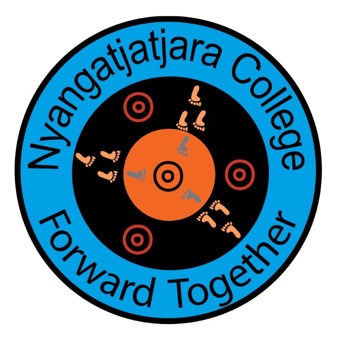 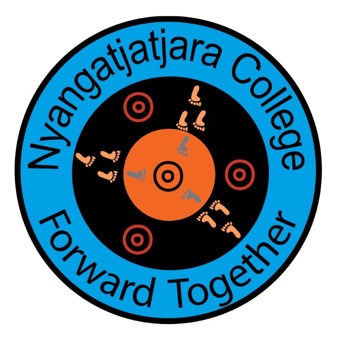 (trading as Nyangatjatjara College)ABN: 15 993 442 008	ICN: 1838PO Box 171, Yulara,NT 0872Ph: 08 8956 2257Email: admin@nc.nt.edu.auTeacher Position DescriptionPrimary Objective: As a teacher and member of the school community, develop, deliver and evaluate learning programs and monitor student achievement to address individual learning needs and contribute to the achievement of the school’s goals. Liaise and coordinate activities for your teaching area within the school and wider community.Key Duties and Responsibilities: Plan, prepare and explicitly deliver quality and effective teaching and learning programs which are consistent with the Australian Professional Standards for Teachers and relevant curriculum policies, work programs and educational trends.Support students through interaction in a variety of settings and through the active development of supportive learning environments and effective behaviour management practices.Provide for the physical, social, cultural and emotional well-being and safety of students whilst at school. Regularly assess students (diagnostic, formative and summative) for developmental, feedback and reporting purposes.Maintain student records and samples of work and report on student performance to students, parents, the department and other stakeholders as required.Establish and maintain appropriate interpersonal relationships between the school, parents and community.Selection Criteria:EssentialAbility to plan, prepare and deliver teaching and learning programs to meet the diverse characteristics, needs and learning styles of students, which are consistent with relevant curriculum policies, work programs and education trends.Knowledge of and the ability to implement effective and inclusive teaching and learning processes, including the use of learning technology and assessment, to establish a challenging learning environment in which students are encouraged to work towards attainment of their potential.Ability to communicate effectively with students through appropriate interpersonal skills. Ability to plan and apply appropriate behaviour management strategies that contribute to establishing and maintaining a supportive learning environment.Ability to work collaboratively and communicate effectively with school staff, parents and members of the local school community in order to establish and develop productive partnerships, in an intercultural environment to achieve optimal educational outcomes.Commitment to maintain current and relevant professional learning and meet the Australian Professional Standards for Teachers.